	 Отделение ГИБДД сообщает, что за  2  месяца  2022 года  на обслуживаемой территории зарегистрировано 1 (2021г.–0) дорожно-транспортных происшествий с участием несовершеннолетних, в которых 1 ребенок получили повреждения (2021г.- 0).По категориям участников дорожного движения пострадавшие дети распределились следующим образом:-пассажиры - 1(2021г.- 0).Дети-пассажиры травмированы в результате 1 ДТП – по причине столкновения при осуществления маневра обгон с выездом на полосу предназначенную для встречного движения.  В ДТП нарушений Правил дорожного движения несовершеннолетними не допущено.    Уважаемые родители – водители!Госавтоинспекция по Режевскому району напоминает  вам о неукоснительном соблюдении Правил дорожного движения! Будьте бдительны и предельно внимательны, проявляйте уважение ко всем участникам дорожного движения. Во избежание ДТП выбирайте скоростной режим в соответствии с погодными условиями, соблюдайте установленную дистанцию, не нарушайте правила маневрирования! Отделение ГИБДД ОМВД России по Режевскому району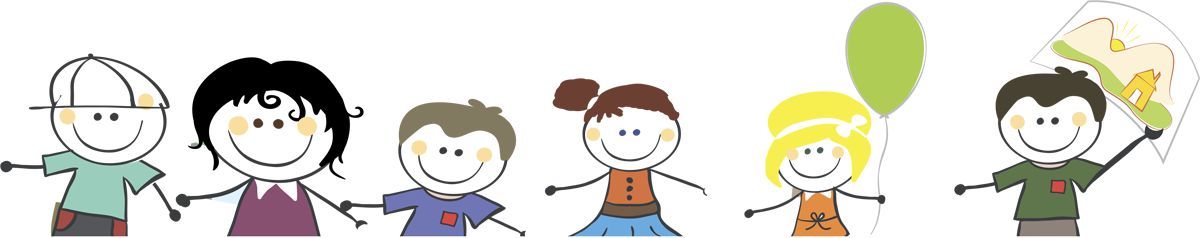 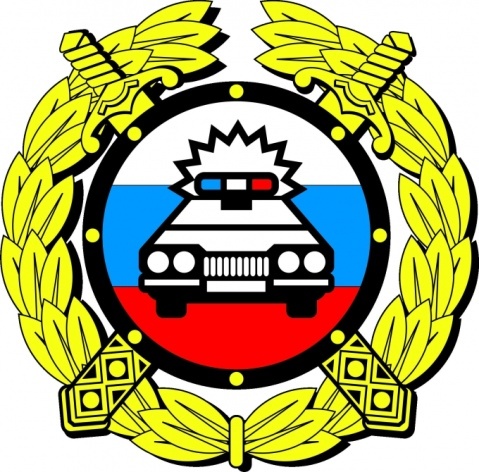 Информация о состоянии Детского дорожно – транспортного травматизма          за 2 месяца 2022 года